REPUBLIKA  SLOVENIJA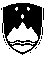 STROKOVNI SVET RS ZA SPLOŠNO IZOBRAŽEVANJE 1000 Ljubljana, Masarykova 16Datum: 22. 2. 2024Številka: 013-10/2024/27Republika Slovenija, Strokovni svet Republike Slovenije za splošno izobraževanje, Masarykova 16, 1000 Ljubljana, izdaja na podlagi 25. člena Zakona o organizaciji in financiranju vzgoje in izobraževanja Zakona o organizaciji in financiranju vzgoje in izobraževanja (Uradni list RS, št. 16/07 – uradno prečiščeno besedilo, 36/08, 58/09, 64/09 – popr., 65/09 – popr., 20/11, 40/12 – ZUJF, 57/12 – ZPCP-2D, 47/15, 46/16, 49/16 – popr., 25/17 – ZVaj, 123/21, 172/21, 207/21, 105/22 – ZZNŠPP, 141/22, 158/22 – ZDoh-2AA in 71/23) ter Pravilnika o potrjevanju učbenikov (Uradni list RS, št. 34/2015 in 27/2017) na predlog Zavoda Republike Slovenije za šolstvo, Poljanska 28, 1000 Ljubljana v zadevi potrditve učbenikov, naslednji S K L E Po ponovni potrditvi učbenika potrjenega s sklepom 6130-1/2009/130.I.Strokovni svet Republike Slovenije za splošno izobraževanje je na svoji 234. seji dne 22. 2. 2024 na podlagi 25. člena Zakona o organizaciji in financiranju vzgoje in izobraževanja Zakona o organizaciji in financiranju vzgoje in izobraževanja (Uradni list RS, št. 16/07 – uradno prečiščeno besedilo, 36/08, 58/09, 64/09 – popr., 65/09 – popr., 20/11, 40/12 – ZUJF, 57/12 – ZPCP-2D, 47/15, 46/16, 49/16 – popr., 25/17 – ZVaj, 123/21, 172/21, 207/21, 105/22 – ZZNŠPP, 141/22, 158/22 – ZDoh-2AA in 71/23) ter Pravilnika o potrjevanju učbenikov (Uradni list RS, št. 34/2015 in 27/2017)– v nadaljevanju Pravilnik – sprejel sklep št.013-10/2024/27 o ponovni potrditvi učbenika:naslov:	GOSPODINJSTVO 5, učbenik za gospodinjstvo za 5. razred osnovne šole, prilagojeni izobraževalni program z nižjim izobrazbenim standardomvrsta programa:	vzgoja in izobraževanje mladostnikov in otrok s posebnimi potrebami prilagojeni izobraževalni program z nižjim izobrazbenim standardompredmet:	gospodinjstvorazred:	5.avtor:	Bernarda Kramarzaložnik:	ZAVOD RS ZA ŠOLSTVO, Poljanska 28, 1000 LjubljanaO b r a z l o ž i t e v:Strokovni svet Republike Slovenije za splošno izobraževanje je, na osnovi predloga Komisije za učbenike, ugotovil, da:predlog vsebuje elemente, ki so opredeljeni v 15. členu Pravilnika o potrjevanju učbenikov,je podana pozitivna ocena Zavoda Republike Slovenije za šolstvo o skladnosti učbenika s cilji, standardi znanja in vsebinami, opredeljenimi v posodobljenem učnem načrtu Prilagojeni izobraževalni program devetletne osnovne šole z nižjim izobrazbenim standardom, Gospodinjstvo, določenem na 233. seji Strokovnega sveta Republike Slovenije za splošno izobraževanje številka 6130-1/2008/160.Glede na zgoraj navedeno je Strokovni svet Republike Slovenije za splošno izobraževanje odločil kot izhaja iz izreka tega sklepa.Pravni pouk: Zoper ta sklep je v roku 15 dni od prejema dovoljena, v skladu z 19. členom Pravilnika, pritožba na Ministrstvo za vzgojo in izobraževanje, Masarykova 16, 1000 Ljubljana.Postopek vodila: Komisija za učbenike.	dr. Kristjan Musek Lešnik l.r.	predsednik Strokovnega sveta RS 	za splošno izobraževanjeVročiti:predlagatelju Komisija za učbenike (skupaj s celotno dokumentacijo)arhiv Strokovnega sveta RS za splošno izobraževanje arhiv MVIREPUBLIKA  SLOVENIJASTROKOVNI SVET RS ZA SPLOŠNO IZOBRAŽEVANJE 1000 Ljubljana, Masarykova 16Datum: 22. 2. 2024Številka: 013-10/2024/28Republika Slovenija, Strokovni svet Republike Slovenije za splošno izobraževanje, Masarykova 16, 1000 Ljubljana, izdaja na podlagi 25. člena Zakona o organizaciji in financiranju vzgoje in izobraževanja Zakona o organizaciji in financiranju vzgoje in izobraževanja (Uradni list RS, št. 16/07 – uradno prečiščeno besedilo, 36/08, 58/09, 64/09 – popr., 65/09 – popr., 20/11, 40/12 – ZUJF, 57/12 – ZPCP-2D, 47/15, 46/16, 49/16 – popr., 25/17 – ZVaj, 123/21, 172/21, 207/21, 105/22 – ZZNŠPP, 141/22, 158/22 – ZDoh-2AA in 71/23) ter Pravilnika o potrjevanju učbenikov (Uradni list RS, št. 34/2015 in 27/2017) na predlog Zavoda Republike Slovenije za šolstvo, Poljanska 28, 1000 Ljubljana v zadevi potrditve učbenikov, naslednji S K L E Po ponovni potrditvi učbenika potrjenega s sklepom 6130-1/2009/131.I.Strokovni svet Republike Slovenije za splošno izobraževanje je na svoji 234. seji dne 22. 2. 2024 na podlagi 25. člena Zakona o organizaciji in financiranju vzgoje in izobraževanja Zakona o organizaciji in financiranju vzgoje in izobraževanja (Uradni list RS, št. 16/07 – uradno prečiščeno besedilo, 36/08, 58/09, 64/09 – popr., 65/09 – popr., 20/11, 40/12 – ZUJF, 57/12 – ZPCP-2D, 47/15, 46/16, 49/16 – popr., 25/17 – ZVaj, 123/21, 172/21, 207/21, 105/22 – ZZNŠPP, 141/22, 158/22 – ZDoh-2AA in 71/23) ter Pravilnika o potrjevanju učbenikov (Uradni list RS, št. 34/2015 in 27/2017)– v nadaljevanju Pravilnik – sprejel sklep št.013-10/2024/28 o ponovni potrditvi učbenika:naslov:	GOSPODINJSTVO 6, učbenik za gospodinjstvo za 6. razred osnovne šole, prilagojeni izobraževalni program z nižjim izobrazbenim standardomvrsta programa:	vzgoja in izobraževanje mladostnikov in otrok s posebnimi potrebami prilagojeni izobraževalni program z nižjim izobrazbenim standardompredmet:	gospodinjstvorazred:	6.avtor:	Bernarda Kramarzaložnik:	ZAVOD RS ZA ŠOLSTVO, Poljanska 28, 1000 LjubljanaO b r a z l o ž i t e v:Strokovni svet Republike Slovenije za splošno izobraževanje je, na osnovi predloga Komisije za učbenike, ugotovil, da:predlog vsebuje elemente, ki so opredeljeni v 15. členu Pravilnika o potrjevanju učbenikov,je podana pozitivna ocena Zavoda Republike Slovenije za šolstvo o skladnosti učbenika s cilji, standardi znanja in vsebinami, opredeljenimi v posodobljenem učnem načrtu Prilagojeni izobraževalni program devetletne osnovne šole z nižjim izobrazbenim standardom, Gospodinjstvo, določenem na 233. seji Strokovnega sveta Republike Slovenije za splošno izobraževanje številka 6130-1/2008/160.Glede na zgoraj navedeno je Strokovni svet Republike Slovenije za splošno izobraževanje odločil kot izhaja iz izreka tega sklepa.Pravni pouk: Zoper ta sklep je v roku 15 dni od prejema dovoljena, v skladu z 19. členom Pravilnika, pritožba na Ministrstvo za vzgojo in izobraževanje, Masarykova 16, 1000 Ljubljana.Postopek vodila: Komisija za učbenike.	dr. Kristjan Musek Lešnik l.r.	predsednik Strokovnega sveta RS 	za splošno izobraževanjeVročiti:predlagatelju Komisija za učbenike (skupaj s celotno dokumentacijo)arhiv Strokovnega sveta RS za splošno izobraževanje arhiv MVIREPUBLIKA  SLOVENIJASTROKOVNI SVET RS ZA SPLOŠNO IZOBRAŽEVANJE 1000 Ljubljana, Masarykova 16Datum: 22. 2. 2024Številka: 013-10/2024/29Republika Slovenija, Strokovni svet Republike Slovenije za splošno izobraževanje, Masarykova 16, 1000 Ljubljana, izdaja na podlagi 25. člena Zakona o organizaciji in financiranju vzgoje in izobraževanja Zakona o organizaciji in financiranju vzgoje in izobraževanja (Uradni list RS, št. 16/07 – uradno prečiščeno besedilo, 36/08, 58/09, 64/09 – popr., 65/09 – popr., 20/11, 40/12 – ZUJF, 57/12 – ZPCP-2D, 47/15, 46/16, 49/16 – popr., 25/17 – ZVaj, 123/21, 172/21, 207/21, 105/22 – ZZNŠPP, 141/22, 158/22 – ZDoh-2AA in 71/23) ter Pravilnika o potrjevanju učbenikov (Uradni list RS, št. 34/2015 in 27/2017) na predlog Zavoda Republike Slovenije za šolstvo, Poljanska 28, 1000 Ljubljana v zadevi potrditve učbenikov, naslednji S K L E Po ponovni potrditvi učbenika potrjenega s sklepom 6130-1/2007/220.I.Strokovni svet Republike Slovenije za splošno izobraževanje je na svoji 234. seji dne 22. 2. 2024 na podlagi 25. člena Zakona o organizaciji in financiranju vzgoje in izobraževanja Zakona o organizaciji in financiranju vzgoje in izobraževanja (Uradni list RS, št. 16/07 – uradno prečiščeno besedilo, 36/08, 58/09, 64/09 – popr., 65/09 – popr., 20/11, 40/12 – ZUJF, 57/12 – ZPCP-2D, 47/15, 46/16, 49/16 – popr., 25/17 – ZVaj, 123/21, 172/21, 207/21, 105/22 – ZZNŠPP, 141/22, 158/22 – ZDoh-2AA in 71/23) ter Pravilnika o potrjevanju učbenikov (Uradni list RS, št. 34/2015 in 27/2017)– v nadaljevanju Pravilnik – sprejel sklep št.013-10/2024/29 o ponovni potrditvi učbenika:naslov:	GOSPODINJSTVO 7, učbenik za gospodinjstvo za 7. razred osnovne šole, prilagojeni izobraževalni program z nižjim izobrazbenim standardomvrsta programa:	vzgoja in izobraževanje mladostnikov in otrok s posebnimi potrebami prilagojeni izobraževalni program z nižjim izobrazbenim standardompredmet:	gospodinjstvorazred:	7.avtor:	Bernarda Kramarzaložnik:	ZAVOD RS ZA ŠOLSTVO, Poljanska 28, 1000 LjubljanaO b r a z l o ž i t e v:Strokovni svet Republike Slovenije za splošno izobraževanje je, na osnovi predloga Komisije za učbenike, ugotovil, da:predlog vsebuje elemente, ki so opredeljeni v 15. členu Pravilnika o potrjevanju učbenikov,je podana pozitivna ocena Zavoda Republike Slovenije za šolstvo o skladnosti učbenika s cilji, standardi znanja in vsebinami, opredeljenimi v posodobljenem učnem načrtu Prilagojeni izobraževalni program devetletne osnovne šole z nižjim izobrazbenim standardom, Gospodinjstvo, določenem na 233. seji Strokovnega sveta Republike Slovenije za splošno izobraževanje številka 6130-1/2008/160.Glede na zgoraj navedeno je Strokovni svet Republike Slovenije za splošno izobraževanje odločil kot izhaja iz izreka tega sklepa.Pravni pouk: Zoper ta sklep je v roku 15 dni od prejema dovoljena, v skladu z 19. členom Pravilnika, pritožba na Ministrstvo za vzgojo in izobraževanje, Masarykova 16, 1000 Ljubljana.Postopek vodila: Komisija za učbenike.	dr. Kristjan Musek Lešnik l.r.	predsednik Strokovnega sveta RS 	za splošno izobraževanjeVročiti:predlagatelju Komisija za učbenike (skupaj s celotno dokumentacijo)arhiv Strokovnega sveta RS za splošno izobraževanje arhiv MVIREPUBLIKA  SLOVENIJASTROKOVNI SVET RS ZA SPLOŠNO IZOBRAŽEVANJE 1000 Ljubljana, Masarykova 16Datum: 22. 2. 2024Številka: 013-10/2024/30Republika Slovenija, Strokovni svet Republike Slovenije za splošno izobraževanje, Masarykova 16, 1000 Ljubljana, izdaja na podlagi 25. člena Zakona o organizaciji in financiranju vzgoje in izobraževanja Zakona o organizaciji in financiranju vzgoje in izobraževanja (Uradni list RS, št. 16/07 – uradno prečiščeno besedilo, 36/08, 58/09, 64/09 – popr., 65/09 – popr., 20/11, 40/12 – ZUJF, 57/12 – ZPCP-2D, 47/15, 46/16, 49/16 – popr., 25/17 – ZVaj, 123/21, 172/21, 207/21, 105/22 – ZZNŠPP, 141/22, 158/22 – ZDoh-2AA in 71/23) ter Pravilnika o potrjevanju učbenikov (Uradni list RS, št. 34/2015 in 27/2017) na predlog Zavoda Republike Slovenije za šolstvo, Poljanska 28, 1000 Ljubljana v zadevi potrditve učbenikov, naslednji S K L E Po ponovni potrditvi učbenika potrjenega s sklepom 6130-1/2008/159.I.Strokovni svet Republike Slovenije za splošno izobraževanje je na svoji 234. seji dne 22. 2. 2024 na podlagi 25. člena Zakona o organizaciji in financiranju vzgoje in izobraževanja Zakona o organizaciji in financiranju vzgoje in izobraževanja (Uradni list RS, št. 16/07 – uradno prečiščeno besedilo, 36/08, 58/09, 64/09 – popr., 65/09 – popr., 20/11, 40/12 – ZUJF, 57/12 – ZPCP-2D, 47/15, 46/16, 49/16 – popr., 25/17 – ZVaj, 123/21, 172/21, 207/21, 105/22 – ZZNŠPP, 141/22, 158/22 – ZDoh-2AA in 71/23) ter Pravilnika o potrjevanju učbenikov (Uradni list RS, št. 34/2015 in 27/2017)– v nadaljevanju Pravilnik – sprejel sklep št.013-10/2024/30 o ponovni potrditvi učbenika:naslov:	GOSPODINJSTVO 8, učbenik za gospodinjstvo za 8. razred osnovne šole, prilagojeni izobraževalni program z nižjim izobrazbenim standardomvrsta programa:	vzgoja in izobraževanje mladostnikov in otrok s posebnimi potrebami prilagojeni izobraževalni program z nižjim izobrazbenim standardompredmet:	gospodinjstvorazred:	8.avtor:	Bernarda Kramarzaložnik:	ZAVOD RS ZA ŠOLSTVO, Poljanska 28, 1000 LjubljanaO b r a z l o ž i t e v:Strokovni svet Republike Slovenije za splošno izobraževanje je, na osnovi predloga Komisije za učbenike, ugotovil, da:predlog vsebuje elemente, ki so opredeljeni v 15. členu Pravilnika o potrjevanju učbenikov,je podana pozitivna ocena Zavoda Republike Slovenije za šolstvo o skladnosti učbenika s cilji, standardi znanja in vsebinami, opredeljenimi v posodobljenem učnem načrtu Prilagojeni izobraževalni program devetletne osnovne šole z nižjim izobrazbenim standardom, Gospodinjstvo, določenem na 233. seji Strokovnega sveta Republike Slovenije za splošno izobraževanje številka 6130-1/2008/160.Glede na zgoraj navedeno je Strokovni svet Republike Slovenije za splošno izobraževanje odločil kot izhaja iz izreka tega sklepa.Pravni pouk: Zoper ta sklep je v roku 15 dni od prejema dovoljena, v skladu z 19. členom Pravilnika, pritožba na Ministrstvo za vzgojo in izobraževanje, Masarykova 16, 1000 Ljubljana.Postopek vodila: Komisija za učbenike.	dr. Kristjan Musek Lešnik l.r.	predsednik Strokovnega sveta RS 	za splošno izobraževanjeVročiti:predlagatelju Komisija za učbenike (skupaj s celotno dokumentacijo)arhiv Strokovnega sveta RS za splošno izobraževanje arhiv MVIREPUBLIKA  SLOVENIJASTROKOVNI SVET RS ZA SPLOŠNO IZOBRAŽEVANJE 1000 Ljubljana, Masarykova 16Datum: 22. 2. 2024Številka: 013-10/2024/31Republika Slovenija, Strokovni svet Republike Slovenije za splošno izobraževanje, Masarykova 16, 1000 Ljubljana, izdaja na podlagi 25. člena Zakona o organizaciji in financiranju vzgoje in izobraževanja Zakona o organizaciji in financiranju vzgoje in izobraževanja (Uradni list RS, št. 16/07 – uradno prečiščeno besedilo, 36/08, 58/09, 64/09 – popr., 65/09 – popr., 20/11, 40/12 – ZUJF, 57/12 – ZPCP-2D, 47/15, 46/16, 49/16 – popr., 25/17 – ZVaj, 123/21, 172/21, 207/21, 105/22 – ZZNŠPP, 141/22, 158/22 – ZDoh-2AA in 71/23) ter Pravilnika o potrjevanju učbenikov (Uradni list RS, št. 34/2015 in 27/2017) na predlog Zavoda Republike Slovenije za šolstvo, Poljanska 28, 1000 Ljubljana v zadevi potrditve učbenikov, naslednji S K L E Po ponovni potrditvi učbenika potrjenega s sklepom 6130-1/2008/160.I.Strokovni svet Republike Slovenije za splošno izobraževanje je na svoji 234. seji dne 22. 2. 2024 na podlagi 25. člena Zakona o organizaciji in financiranju vzgoje in izobraževanja Zakona o organizaciji in financiranju vzgoje in izobraževanja (Uradni list RS, št. 16/07 – uradno prečiščeno besedilo, 36/08, 58/09, 64/09 – popr., 65/09 – popr., 20/11, 40/12 – ZUJF, 57/12 – ZPCP-2D, 47/15, 46/16, 49/16 – popr., 25/17 – ZVaj, 123/21, 172/21, 207/21, 105/22 – ZZNŠPP, 141/22, 158/22 – ZDoh-2AA in 71/23) ter Pravilnika o potrjevanju učbenikov (Uradni list RS, št. 34/2015 in 27/2017)– v nadaljevanju Pravilnik – sprejel sklep št.013-10/2024/31 o ponovni potrditvi učbenika:naslov:	GOSPODINJSTVO 9, učbenik za gospodinjstvo za 9. razred osnovne šole, prilagojeni izobraževalni program z nižjim izobrazbenim standardomvrsta programa:	vzgoja in izobraževanje mladostnikov in otrok s posebnimi potrebami prilagojeni izobraževalni program z nižjim izobrazbenim standardompredmet:	gospodinjstvorazred:	9.avtor:	Bernarda Kramarzaložnik:	ZAVOD RS ZA ŠOLSTVO, Poljanska 28, 1000 LjubljanaO b r a z l o ž i t e v:Strokovni svet Republike Slovenije za splošno izobraževanje je, na osnovi predloga Komisije za učbenike, ugotovil, da:predlog vsebuje elemente, ki so opredeljeni v 15. členu Pravilnika o potrjevanju učbenikov,je podana pozitivna ocena Zavoda Republike Slovenije za šolstvo o skladnosti učbenika s cilji, standardi znanja in vsebinami, opredeljenimi v posodobljenem učnem načrtu Prilagojeni izobraževalni program devetletne osnovne šole z nižjim izobrazbenim standardom, Gospodinjstvo, določenem na 233. seji Strokovnega sveta Republike Slovenije za splošno izobraževanje številka 6130-1/2008/160.Glede na zgoraj navedeno je Strokovni svet Republike Slovenije za splošno izobraževanje odločil kot izhaja iz izreka tega sklepa.Pravni pouk: Zoper ta sklep je v roku 15 dni od prejema dovoljena, v skladu z 19. členom Pravilnika, pritožba na Ministrstvo za vzgojo in izobraževanje, Masarykova 16, 1000 Ljubljana.Postopek vodila: Komisija za učbenike.	dr. Kristjan Musek Lešnik l.r.	predsednik Strokovnega sveta RS 	za splošno izobraževanjeVročiti:predlagatelju Komisija za učbenike (skupaj s celotno dokumentacijo)arhiv Strokovnega sveta RS za splošno izobraževanje arhiv MVI